       ISTITUTO COMPRENSIVO MONTECUCCOLI 
               di GUIGLIA e MARANO sul PANARO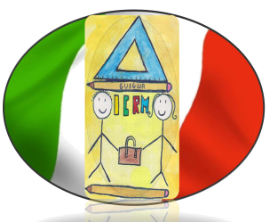               Via 1° Maggio - 41054 Marano sul Panaro (MO)-Tel. 059-744184             Cod. Fisc.  94166900368      -      Sito web: www.icmarano.edu.it  Email: moic83600b@istruzione.it   -   PEC.: moic83600b@pec.istruzione.it         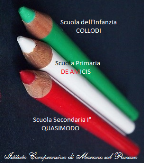 All’Albo dell’Istituto Al Sito web dell’IstitutoAd Amministrazione trasparenteOGGETTO: DECRETO INDIVIDUAZIONE E NOMINA RUP - Piano nazionale per la scuola digitale.Avviso pubblico per la realizzazione di spazi laboratoriali e per la dotazione di strumenti digitali per l’apprendimento delle STEM.CODICE C.U.P. F69J21007100001IL DIRIGENTE SCOLASTICOVISTO	il Decreto Legislativo 30 marzo 2001, n. 165 recante “Norme generali sull’ordinamento del lavoro alle dipendenze della Amministrazioni Pubbliche” e ss.mm.ii.;VISTO	il DPR 275/99 concernente “Norme in materia di autonomia delle istituzioni scolastiche”;VISTO il Decreto Interministeriale 129 del 28 Agosto 2018 e s.s.m.m.i.i., “Regolamento concernente le Istruzioni generali sulla gestione amministrativo-contabile delle istituzioni scolastiche";VISTO il decreto n. 147 del 30 aprile 2021 del Ministro dell’Istruzione recante misure per l’attuazione del Piano Nazionale Scuola Digitale per l’anno 2021;VISTO	l’Avviso pubblico prot. n. 10812 del 13 maggio 2021 “Per La Realizzazione Di Spazi Laboratoriali e la dotazione di strumenti digitali per l’apprendimento delle STEM”;VISTA	la proposta progettuale dal titolo “Virtuale è reale” presentata in piattaforma da codesto Istituto in data 14 maggio 2021;VISTA la nota MIUR prot. 201 del 30/07/21 di approvazione della graduatoria nazionale delle proposte progettuali pervenute, con la quale codesta Istituzione Scolastica è venuta a conoscenza del suo utile collocamento con punteggio 68,8813 tra le Scuole selezionate a livello nazionale e, pertanto risulta beneficiaria del finanziamento;VISTA   la formale autorizzazione da parte del MIUR prot.0043717 del  10/11/2021;TENUTO CONTO della necessità di nominare il RUP ai sensi dell’art. 31 D.Lgs 50/2016 e dell’art. 5 della L. n. 241/90;VISTO il D.Lgs. n. 50/2016 e ss.mm.ii.;determina Art.1 Le premesse fanno parte del presente provvedimento.Art.2 -di assumere l’incarico di Responsabile Unico del Procedimento (RUP) In conformità dell’art. 31 del D. Lgs n. 50/2016 e dell’art. 5 della legge 241 del 7 agosto 1990 per la realizzazione degli interventi di cui all’Avviso pubblico prot. n. 10812 del 13 maggio 2021 “Spazi e strumenti digitali per le STEM”. Decreti del direttore della Direzione Generale per i fondi strutturali per l’istruzione, l’edilizia scolastica e la scuola digitale 20 luglio 2021, n. 201 e 6 ottobre 2021, n. 321. Missione 4, Componente 1, Investimento 3.2., del Piano Nazionale di Ripresa e Resilienza, relativa a “Scuola 4.0: scuole innovative, cablaggio, nuovi ambienti di apprendimento e laboratori”.Comunica altresì, che i progetti autorizzati dovranno essere impegnati, tramite assunzioni giuridicamente rilevanti   e   perfezionate   entro    il    15/04/2022,    chiusi    e    rendicontati    entro    il    30/09/2022 Infine, comunica che, per l’obbligo della trasparenza e della massima divulgazione, tutti gli elementi di interesse comunitario, relativi allo sviluppo del progetto (determine, avvisi, contratti, ecc.), saranno tempestivamente visibili nelle specifiche sezioni del sito internet dell’Istituzione Scolastica Il DIRIGENTE SCOLASTICO REGG     Dott.  Gianni RavaldiAutorizzazione ProgettoTitolo ProgettoImporto autorizzatoProt. 0043717 del 10/11/2021“Virtuale è reale”€ 16.000,00